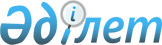 О признании утратившим силу решения акима Балхашского района от 11 мая 2022 года № 05-01 "Об объявлении чрезвычайной ситуации природного характера местного масштаба на территории Балхашского района"Решение акима Балхашского района Алматинской области от 17 мая 2024 года № 05-01. Зарегистрировано Департаментом юстиции Алматинской области 20 мая 2024 года № 6120-05
      В соответствии со статьей 37 Закона Республики Казахстан "О местном государственном управлении и самоуправлении в Республике Казахстан", со статьей 27 Закона Республики Казахстан "О правовых актах", аким Балхашского района РЕШИЛ:
      1. Признать утратившим силу решение акима Балхашского района от 11 мая 2022 года № 05-01 "Об объявлении чрезвычайной ситуации природного характера местного масштаба на территории Балхашского района" (зарегистрировано в Реестре государственной регистрации нормативных правовых актов за № 28003).
      2. Контроль за исполнением настоящего решения оставляю за собой.
      3. Настоящее решение вводится в действие со дня его первого официального опубликования.
					© 2012. РГП на ПХВ «Институт законодательства и правовой информации Республики Казахстан» Министерства юстиции Республики Казахстан
				
      Аким Балхашского района

А. Кутпанбетов
